Skimpot RoadThis car park is 0.6 mile away from the Hospital site (about 12 minutes' walk) and has clearly indicated spaces for L&D staff.There are two potential routes for getting to the hospital – one along Dunstable Road, the other along the quieter roads of Hayhurst Road, Bampton Road and Stanton Road.   Which route you follow will be your choice, but the maps for both routes are attached:Getting to the hospital:   The Skimpot Road Business Park is 12 minutes from the hospital.  There are two potential routes for getting to the hospital – one along , the other along the quieter roads of ,  and .   Which route you follow will be your choice, but the maps for both routes are attached: Route 1Route 1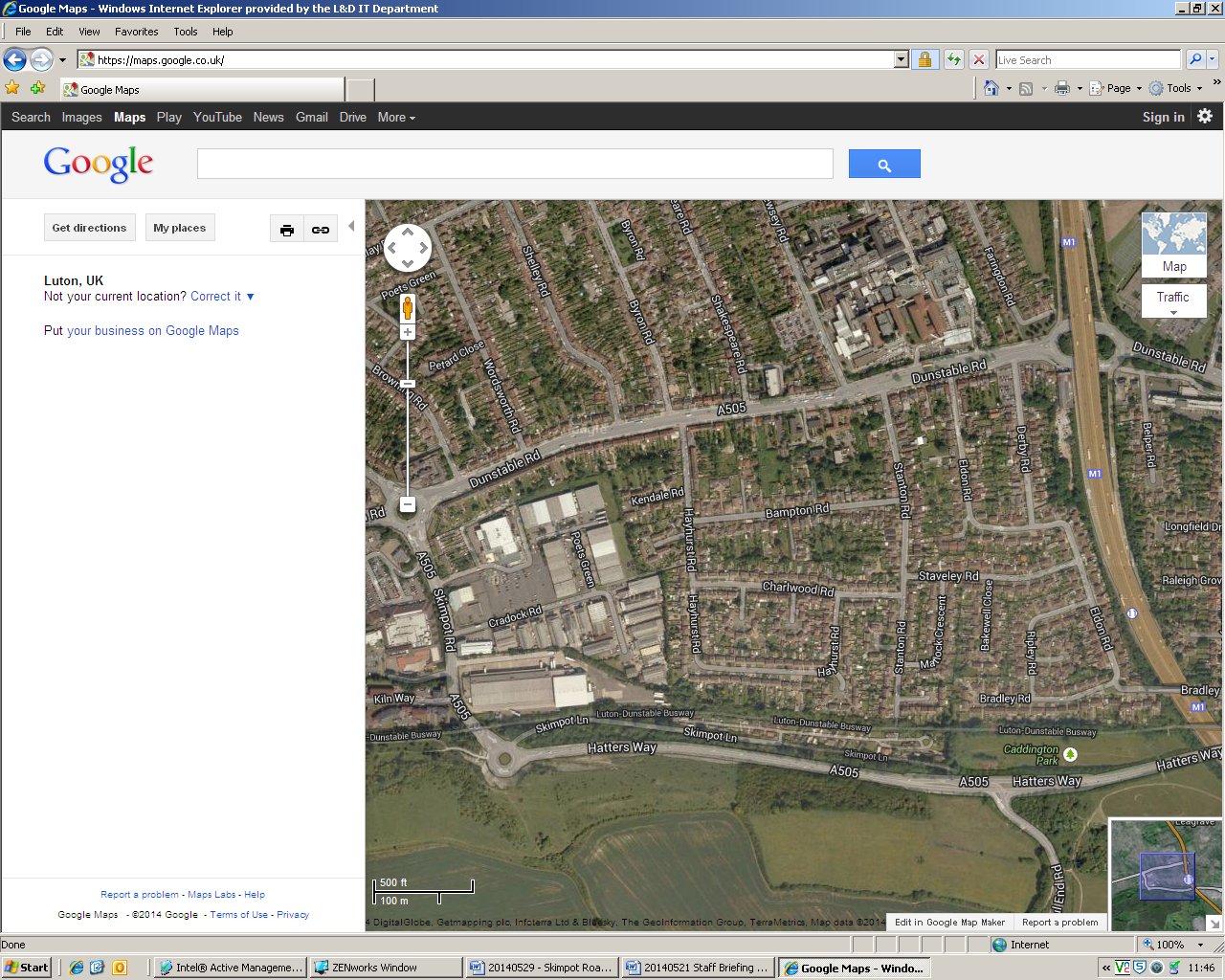 Route 1 (Red)Leave the  and turn right onto .Turn right again at the roundabout and walk along .Keep walking along the south side of  until you reach the Pelican Crossing just after .Cross Dunstable Road and enter the hospital site. Route 2Route 2 (Blue)Follow  into the  and follow the alleyway at the east side of the car park.At the end of the alleyway, turn left into . On , turn right into  At the end of , turn left into  At the end of , turn right onto  – you are now opposite the hospital site.